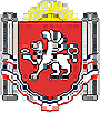 БОТАНИЧЕСКИЙ СЕЛЬСКИЙ СОВЕТРАЗДОЛЬНЕНСКОГО РАЙОНА РЕСПУБЛИКИ КРЫМРЕШЕНИЕ23.09.2021 г.                 				  					№ 279О признании утратившим силу решение Ботанического сельского совета Раздольненского района Республики Крым от 25.02.2015 № 15 «Об  утверждении Порядка «Об определении границ прилегающих к некоторым организациям и объектам территорий, на которых не допускается розничная продажа алкогольной продукции на территории  Ботанического сельского поселения»В соответствии с Федеральным законом от 06.10.2003 № 131-ФЗ «Об общих принципах организации местного самоуправления в Российской Федерации», Федеральным законом от 11.06.2021 № 170-ФЗ «О внесении изменений в отдельные законодательные акты Российской Федерации в связи с принятием Федерального закона «О государственном контроле (надзоре) и муниципальном контроле в Российской Федерации»,  Уставом Ботанического сельского поселения Раздольненского района Республики Крым, руководствуясь Уставом муниципального образования Ботаническое сельское поселение Раздольненского района Республики Крым,  Ботанический сельский совет РЕШИЛ:	1. Признать утратившим силу  решение Ботанического сельского совета Раздольненского района Республики Крым от  25.02.2015 № 15 «Об  утверждении Порядка «Об определении границ прилегающих к некоторым организациям и объектам территорий, на которых не допускается розничная продажа алкогольной продукции на территории  Ботанического сельского поселения».	2. Решение вступает в силу с момента официального опубликования (обнародования).	3.Обнародовать данное решение путем размещения на информационном стенде Ботанического сельского совета и на официальном сайте  администрации Ботанического сельского поселения Раздольненского района Республики Крым (http:// admbotanika.ru).Председатель Ботанического сельскогосовета - глава администрацииБотанического сельского поселения 		          	                   М. А. Власевская